Р Е Ш Е Н И ЕСобрания депутатов муниципального образования«Шалинское сельское поселение»№  37                                                                                                   30 января 2015 годавторого созываО формировании конкурсной комиссии муниципального образования «Шалинское сельское поселение» на замещение должности главы администрации  муниципального образования «Шалинское сельское поселение»В соответствии с ч. 5 ст. 37 Федерального закона от 06.10.2003 
№ 131-ФЗ «Об общих принципах организации местного самоуправления 
в Российской Федерации» и Порядком проведения конкурса на замещение должности главы администрации муниципального образования «Шалинское сельское  поселение» Собрание депутатов муниципального образования «Шалинское сельское поселение» РЕШИЛО:Сформировать конкурсную комиссию муниципального образования «Шалинское сельское поселение» на замещение должности главы администрации муниципального образования «Шалинское сельское  поселение» (далее –Конкурсная комиссия) в количестве 6 (шести) человек в следующем составе:- Бушкова Т.И., глава  муниципального образования «Шалинское сельское поселение»;- Иванова И.И. , депутат Собрания депутатов от Шалинского многомандатного избирательного округа №1;- Крылов А.Г., депутат Собрания депутатов от Шалинского многомандатного избирательного округа №1;должностные лица, назначенные согласно распоряжения администрации Моркинского муниципального района от  23 сентября 2014 года № 95:-Григорьев С.Х., глава администрации муниципального образования «Моркинский муниципальный район»;-Королева И.Ф., заместитель главы администрации муниципального образования «Моркинский муниципальный район»;-Александрова А.С., руководитель организационно- правового отдела администрации муниципального образования «Моркинский муниципальный район».          Председатель Собрания депутатовмуниципального образования«Шалинское сельское  поселение»          _____________                         Бушкова Т.И.«Шале ял кундем»муниципальный образованийын депутатше- влакын  Погынжо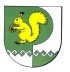 Собрание депутатовмуниципального образования«Шалинское сельское поселение»425 151 Морко район, Кугу Шале ял, Молодежный  урем, 3Телефон-влак: 9-32-65425 151, Моркинский район, дер.Большие Шали ул. Молодежная, 3Телефоны: 9-32-65